Certificate of Participation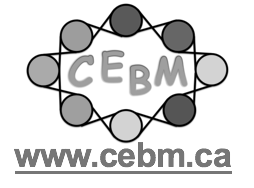 Indoor Recess Setting Up For Success So EVERYONE can ENJOY IT!